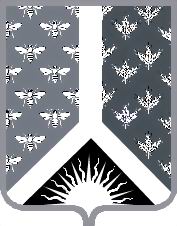 СОВЕТ НАРОДНЫХ ДЕПУТАТОВ НОВОКУЗНЕЦКОГО МУНИЦИПАЛЬНОГО РАЙОНАР Е Ш Е Н И Еот 31 октября 2019 г. № 83-МНПАО внесении изменений в постановление Новокузнецкого районного Совета народных депутатов от 27.09.2005 № 188 «О системе налогообложения в виде единого налога на вмененный доход для отдельных видов деятельности»Принято Советом народных депутатовНовокузнецкого муниципального района31 октября 2019 г.1. Внести в постановление Новокузнецкого районного Совета народных депутатов от 27.09.2005 № 188 «О системе налогообложения в виде единого налога на вмененный доход для отдельных видов деятельности» следующие изменения:1) в пункте 2:а) подпункт 3 изложить в следующей редакции:«3) оказание услуг по предоставлению во временное владение (в пользование) мест для стоянки автомототранспортных средств, а также по хранению автомототранспортных средств на платных стоянках (за исключением штрафных автостоянок);»;б) подпункт 5 изложить в следующей редакции:«5) розничная торговля, осуществляемая через магазины и павильоны с площадью торгового зала не более 150 квадратных метров по каждому объекту организации торговли. В соответствии с главой 26.3 Налогового кодекса Российской Федерации розничная торговля, осуществляемая через магазины и павильоны с площадью торгового зала более 150 квадратных метров по каждому объекту организации торговли, признается видом предпринимательской деятельности, в отношении которого единый налог не применяется;»;в) подпункт 7 изложить в следующей редакции:«7) оказания услуг общественного питания, осуществляемых через объекты организации общественного питания с площадью зала обслуживания посетителей не более 150 квадратных метров по каждому объекту организации общественного питания. В соответствии с главой 26.3 Налогового кодекса Российской Федерации оказание услуг общественного питания, осуществляемых через объекты организации общественного питания с площадью зала обслуживания посетителей более 150 квадратных метров по каждому объекту организации общественного питания, признается видом предпринимательской деятельности, в отношении которого единый налог не применяется;»;г) подпункт 10 изложить в следующей редакции:«10) размещения рекламы с использованием внешних и внутренних поверхностей транспортных средств;»;д) дополнить подпунктом 14 следующего содержания:«14) оказания услуг по передаче во временное владение и (или) в пользование земельных участков для размещения объектов стационарной и нестационарной торговой сети, а также объектов организации общественного питания.»;2) дополнить пунктом 2.1 следующего содержания:«2.1. Виды предпринимательской деятельности, в отношении которых единый налог не применяется, а также требования к организациям и индивидуальным предпринимателям, которые не переводятся на уплату единого налога, устанавливаются Налоговым кодексом Российской Федерации.»;3) в приложении:а) примечание к таблице 1 изложить в следующей редакции:«Примечание. Для разносной, развозной торговли и при распространении и (или) размещении рекламы с использованием внешних и внутренних поверхностей транспортного средства на автобусах любых типов, трамваях, троллейбусах, легковых и грузовых автомобилях, прицепах, полуприцепах и прицепах-роспусках, речных судах используется максимальный подкоэффициент.»;б) в таблице 3: строку № 3 изложить в следующей редакции:строку № 8 изложить в следующей редакции:дополнить строками следующего содержания:2 Настоящее Решение вступает в силу с 1-го числа очередного налогового периода по данному налогу, но не ранее чем по истечении одного месяца со дня его официального опубликования.Председатель Совета народных депутатов Новокузнецкого муниципального района                                                                             Е.В. ЗеленскаяГлава Новокузнецкого муниципального района	                                                                           А.В. Шарнин«3.Оказание услуг по предоставлению во временное владение (в пользование) мест для стоянки автомототранспортных средств, а также по хранению автомототранспортных средств на платных стоянках (за исключением штрафных автостоянок)1»«8.Размещения рекламы с использованием внешних и внутренних поверхностей транспортных средств0,18»«11.Оказание бытовых услуг, коды групп, подгрупп, видов которых и (или) отдельные бытовые услуги, классифицируются в соответствии с Общероссийским классификатором видов экономической деятельности (ОК 029-2014)11.1.коды 23.70.2; 32.99.4; 32.99.9; 96.02.1; 96.02.2; 96.03; 96.04111.2.код 93.29.30,811.3.коды 25.50.1; 25.61; 25.62; 25.99.3; 32.12.6; 32.13.2; 33.12; 33.13; 33.19; 43.21; 43.22; 74.10; 95.11; 95.12; 95.21; 95.22.1; 95.22.2; 95.24; 95.25.1; 95.25.2; 95.29; 95.29.4-7; 95.29.90,711.4.коды 41.10; 41.20; 43.29; 43.32; 43.39; 43.99.4; 43.99.6; 74.20; 74.30; 81.21.1; 81.22; 81.29.1; 81.29.2; 81.29.9; 81.30; 82.19; 88.10; 88.91; 93.29.9; 96.010,611.5.коды 01.61; 10.11.4; 10.13.2; 10.31; 10.41; 10.61.2; 10.61.3; 13.10.9; 16.24; 16.29.3; 18.14; 47.78.22; 58.19; 77.11; 77.12; 77.21; 77.22; 77.29.1; 77.29.2; 77.29.3; 77.29.9; 77.31; 77.33.1; 77.33.2; 95.29.2; 95.29.3; 96.090,511.6.коды 13.30.3; 13.92.2; 13.99.4; 14.11.2; 14.12.2; 14.13.3; 14.14.4; 14.19.5; 14.20.2; 14.31.2; 14.39.2; 15.20.5; 95.23; 95.29.10,4»